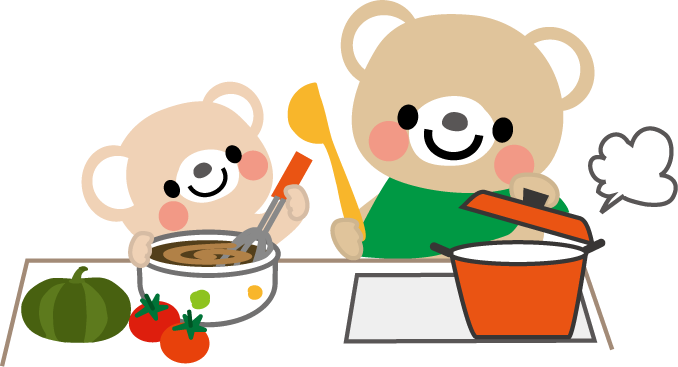 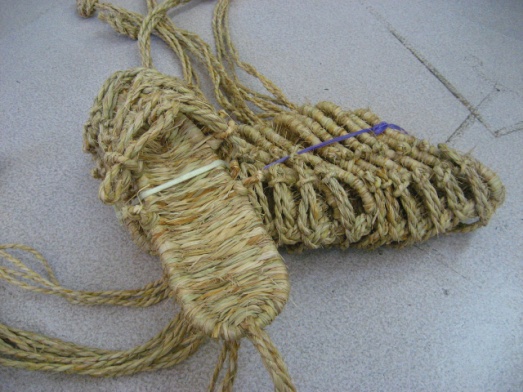 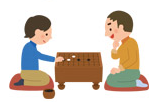 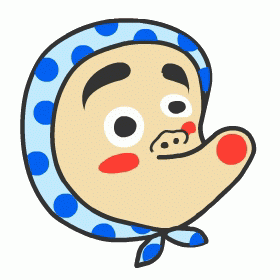 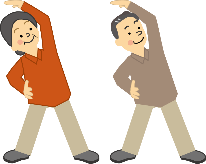 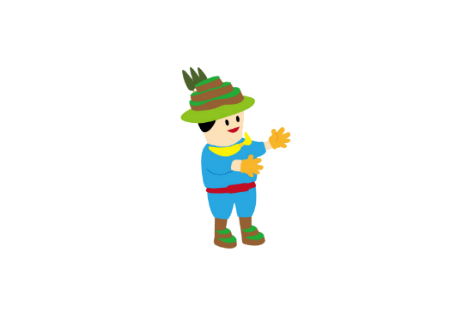 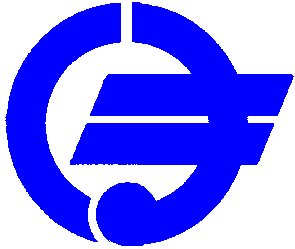 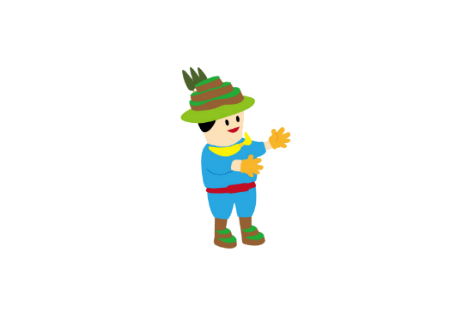 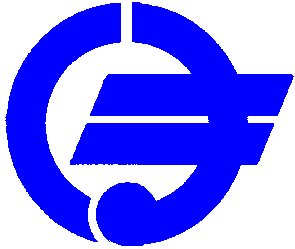 受講を希望する講座名をご記入ください。（複数可）受講を希望する講座名をご記入ください。（複数可）受講を希望する講座名をご記入ください。（複数可）●今後実施してほしい講座や運営に対するご意見等があればご記入ください。●今後実施してほしい講座や運営に対するご意見等があればご記入ください。